Wtorek -           NA WSI.Witajcie Biedroneczki.Zapraszamy na kolejną porcję wspólnych zabaw.1.  Rozpoczynamy zabawą ruchowo - taneczną:https://www.youtube.com/watch?v=InxomdEHL8M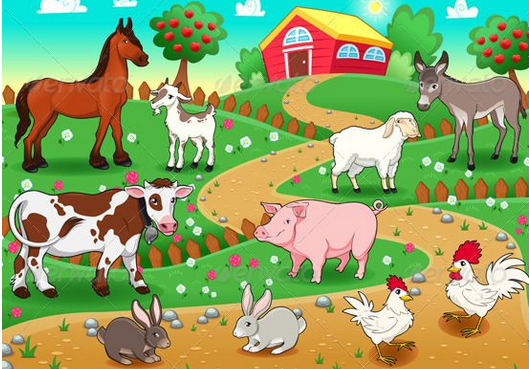 2..Posłuchaj wiersza:Na wsi.Po podwórku chodzą kurki, bardzo ostre ich pazurki,Każda w ziemi czedoś szuka, znaleź ziarno to jest sztuka!Dalej w głębi jest sadzawka, wokół niej zielona trawka,pędzą po niej jak oszalałe,hałaśliwe gąski białe.A w zagrodzie małe świnki,wesolutkie mająminkiWciąż biegają, pochrumkują,widać dobrze się tu czują.Środkiem dumnie sunie krowa, na pastwisko iść gotowaBo na wieczór każdy czeka,żeby dała dużo mleka.Jeszcze w stajni stoją konie, gospodarze dbają o nie,Karmią, czyszczą i siodłają, leśne ścieżki objeżdżająAle najważniejsze w tym rejonie, nie są krowy ani konie,Tylko wierny piesek Burek, wladca wiejskich podwórek! 3. Odpowiedz na pytania.Kto chodzi na podwórku?Czego szukaja kurki?Kto pedzi po zielonej trawce?Jakie zwierzeta są w zagrodzie?Co robią ,jak się czują?Jakie zwierze chce iść na pastwisko?Jakie zwierze daje mleko?O kkogo dbają gospodarze w stajni?Jak gospodarz dba o konie?Kim jest Burek?4. Posłuchaj piosenki „Dziadek fajną farme miał”i naśladuj zwierzeta.https://www.youtube.com/watch?v=30nw6AtuGiQ5. Po co hodujemy zwięrzeta?-porozmawiaj o tym z rodzicami.Wykonaj zadanie Karta pracy str. 41cz. 3 „Razem się bawimy”.6. Dla chetnych zabawa z farbami ;Z pewnością macie w domu farbki i pędzle - uwielbiacie malować - dlatego naszą propozycją na pracę plastyczną będzie kurka odbita z rączki. Możesz ozdobić kurkę według własnego pomysłu:)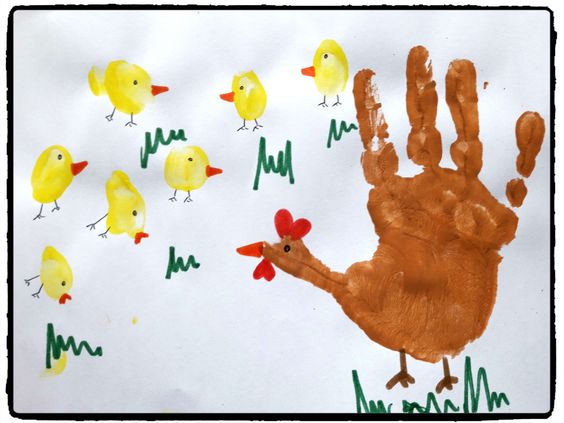 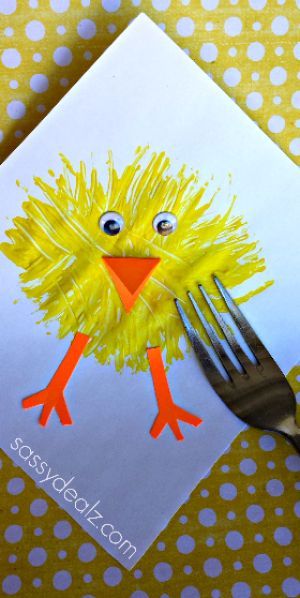 To już koniec na dziś, miłego dnia! Pozdrawiamy Pani Aneta  i Pani Kinga